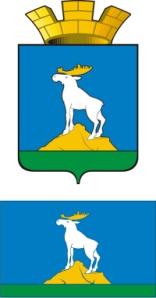 ГЛАВА НИЖНЕСЕРГИНСКОГО ГОРОДСКОГО ПОСЕЛЕНИЯПОСТАНОВЛЕНИЕ25.01.2021 г.                №28   г. Нижние Серги О проведении аукциона в электронной форме на «Капитальный ремонт автомобильной дороги ул. Свободы, ул. Мякутина в городе Нижние Серги»          Руководствуясь Федеральным законом от 05.04.2013 №44-ФЗ «О контрактной системе в сфере закупок товаров, работ, услуг для обеспечения государственных и муниципальных нужд», Уставом Нижнесергинского городского поселения, на основании проектной документации и результатов инженерных изысканий объекта «Капитальный ремонт автомобильной дороги ул. Свободы, ул. Мякутина в городе Нижние Серги» (Положительное заключение государственной экспертизы проектной документации и результатов инженерных изысканий №66-1-1-3-080530-2021 от 21.12.2021  ГАО СО «Управление государственной экспертизы») и постановления главы Нижнесергинского городского поселения №17 от 24.01.2021  «Об утверждении проектной документации на «Капитальный ремонт автомобильной дороги ул. Свободы, ул. Мякутина в городе Нижние Серги»ПОСТАНОВЛЯЮ:Утвердить начальную (максимальную) цену контракта на «Капитальный ремонт автомобильной дороги ул. Свободы, ул. Мякутина в городе Нижние Серги», согласно Сводному сметному расчету стоимости строительства (составлен в ценах 3 квартала 2021) в сумме 48 061 523 рубля 00 копеек.Утвердить документацию об аукционе в электронной форме по объекту закупки: «Капитальный ремонт автомобильной дороги ул. Свободы, ул. Мякутина в городе Нижние Серги» (Заказчик: Администрация Нижнесергинского городского поселения).Разместить документацию об аукционе в электронной форме по объекту закупки: «Капитальный ремонт автомобильной дороги ул. Свободы, ул. Мякутина в городе Нижние Серги» на официальном сайте Единой информационной системы в сфере закупок www.zakupki.gov.ru. Провести электронный аукцион по объекту закупки: «Капитальный ремонт автомобильной дороги ул. Свободы, ул. Мякутина в городе Нижние Серги». Контроль исполнения настоящего постановления оставляю за собой.Глава Нижнесергинского городского поселения                                                            А. М. Чекасин